Scenariusz zajęć dla dzieci sześcioletnichTemat tygodnia: Bąki z łąkiTemat dnia: Łąka wiosnąOpracowała: Nauczyciele wychowania przedszkolnego w SPP w WolanowieCel główny:-wzmocnienie więzi rodzinnej- umuzykalnianie dzieci-rozwijanie sprawności fizycznejCele szczegółowe:Dziecko:-uczestniczy w ćwiczeniach ogólnorozwojowych-reaguje odpowiednim ruchem na wysokość dźwięków-dodaje i odejmuje w zakresie 10-przelicza na konkretach w zakresie 10 Kompetencje kluczowe (matematyczne)-dodawanie i odejmowanie na konkretach w zakresie 10-orientacja w schemacie własnego ciałaKompetencje kluczowe (porozumiewanie się w języku ojczystym)- doskonalenie umiejętności wypowiadania się na dany tematMetody: -pokaz-dyskusja-zabawa ruchowaŚrodki dydaktyczne:  Formy pracy: kolorowanka, piosenka Bąki z łąki, wyrazy - praca indywidualna, -praca zbiorowa (z rodzicami, rodzeństwem)Formy aktywności dziecka: Edukacja matematyczna i muzycznaPrzebieg zajęćWysłuchanie piosenki  Bąki z łąkihttps://www.youtube.com/watch?v=eOOfjYBIyakRozmowa na temat piosenkiJak jest zbudowana piosenka?O czym opowiada piosenka?Wymień i policz owady o których mowa w refrenie?Nauka I zwrotki i refrenu metodą ze słuchu Baki z łąki.Zabawa przy piosence Bąki z łąkiDzieci przy zwrotkach piosenki tańczą w dowolny sposób, a przy refrenie wyklaskują rytm. Kolorowanie obrazka według kodu.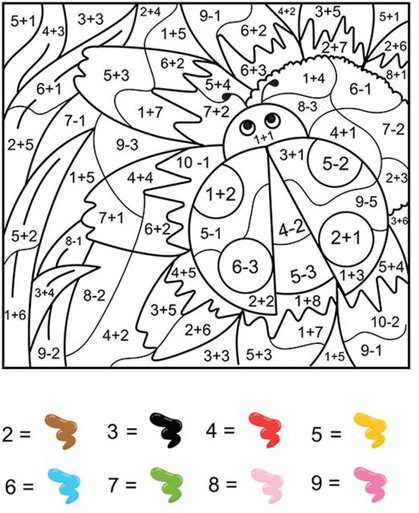 Układanie zdań  z podanymi wyrazamiZadaniem dzieci jest przeczytanie podanych wyrazów oraz ułożenie zdań z przynajmniej dwoma wyrazami: żaba, rumianek, stokrotka, osa, motyl, trawa, słonko, kret, biedronka.   Zał.1Zabawa orientacyjno-porządkowa Motyle i kwiatyDzieci- motyle- otrzymują szarfy (wstążeczki)  w ulubionym kolorze. Rodzic układa na podłodze kwiaty w różnych kolorach. Dzieci poruszają się między kwiatami w rytm ulubionej muzyki. Na przerwę w grze przykucają na kwiatku w takim samym kolorze w jakim maja szarfę (wstążkę) . Zał. 2 Zał.1 Zał.2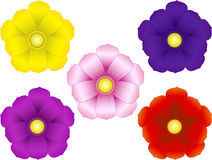 ŻABARUMIANEKSTOKROTKAOSAMOTYLTRAWASŁONKOKRETBIEDRONKA